Santa Cruz -Bolivia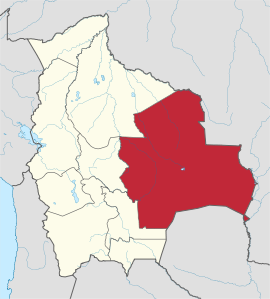 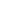 Ciudad capital: Santa Cruz de la SierraSuperficie: 370.621 Km2Población: 2.657.762 habitantes (2012)Gobernador Rubén Costas AguileraPrincipales actividades económicasEl departamento de Santa Cruz, es el más extenso y poblado de Bolivia. Su economía se caracteriza por el procesamiento de la producción agropecuaria y forestal; dentro de la cual se destacan la soja, la caña de azúcar, el algodón, la madera. Santa Cruz cultiva más del 45% de la producción agrícola del país y contribuye con más del 40% de la producción agropecuaria nacional, aunque en algunos rubros como las fibras, su contribución llega al 97,54% las oleaginosas al 95,61% el tabaco al 84,41% y la caña de azúcar al 78,40%.Al observar su participación sectorial en el PBI nacional, se entiende su enorme peso relativo. Mientras que en la actividad agropecuaria acapara el 42,5% de la producción, en la inversión extranjera y la generación de divisas concentra un 47,6% y un 62%. En lo que hace a exportaciones por su parte acumula el 50,7%, siendo el 36% de las tradicionales y el 67,1% de las no tradicionales de todo el país.Principales exportacionesSus principales productos de exportación son el gas natural en estado gaseoso y los derivados de la soja, petróleo y oro, entre otros. Los principales mercados de destino son Colombia (25%), Brasil (22%) y Argentina (13%). Al sudeste del departamento se encuentra el Mutún del cual se exportan al Paraguay alrededor de 100 mil toneladas de hierro al año y también se exportan piedras preciosas como la amatista, el citrino y una fusión de estas llamada bolivianita, en tanto que la fusión del cristal de roca y la amatista es conocida como la ayoreita.Principales cadenas productivas:Las principales cadenas productivas del Departamento son la azucarera, algodonera, forestal, sojera, lechera y ganadera. La cafetera, la de oleaginosas y la maderera se han fomentado desde 2012 por el Estado así como la de la papa, la avícola, carne de res, trigo, sector piscícola y el maíz duro (en tanto es el principal insumo para los sectores avícola, porcino y ganadero). Otros rubros que también están tomados en cuenta por la estrategia nacional de desarrollo productivo son frutícola, miel, forrajes, hortalizas y cuero.Estructura económica:En 2014, el sector primario acumuló el 27% del PBI, mientras el sector secundario el 29% y los servicios, un 45%. Indicadores de referenciaIndicadorValorAñoFuenteEducaciónTasa de Alfabetismo (Población 15 años y más)96,53%2013INEBSaludMortalidad Infantil(cada 1.000 nacidos)1462008INEBEmpleoPEA1.233.3412012INEBPBIParticipación  en el PBI nacional28,10%2013INEBExportacionesValor de exportaciones anuales (en US$)2.214.914.6052015IBCEIDHÍndice de Desarrollo Humano0,8212015PNUDPobrezaPorcentaje de Pobreza35,5%2012INEBEstructura económicaCantidad de empresas79.4882016FUNDAEMPRESA